( ) Current Domestic RatingS1-42:00 P.M.HK TIME(30.09.2017)(4:00 P.M. LOCAL TIME)(30.09.2017)Epsom Handicap (Group 1)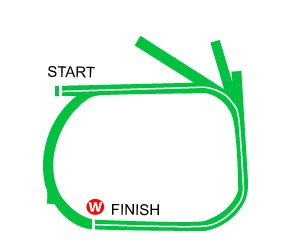 Randwick, Australia - Turf - 1600 Metres (Right-handed) For 3-years-old and upwards. Handicap. Minimum Weight 107lb. No allowances for apprentices.Total Prize Money (AUD) $1,000,000 and $7,000 Trophies1st $580,000 and trophies of $7,000, 2nd $188,000, 3rd $98,500, 4th $44,500, 5th $19,000, 6th $10,000, 7th $10,000, 8th $10,000, 9th $10,000, 10th $10,000(14 Starters)Betting Pools : Win, Place, Quinella, Quinella Place, Tierce, Trio, Quartet & First 4 Merged Pool, Treble.1PosDateRace DetailsRace DetailsTrackTrackDist/Course/GoingDist/Course/GoingWt.JockeyDr.FinalRace TimePos in Running Pos in Running Pos in Running Pos in Running Pos in Running Pos in Running Finish & MarginFinish & MarginOddsGearWinner/Second/ThirdComments1/1017Mar17G3Newcastle Newmarket HandicapAUD151,400NCLE, AUS1400 RHTurf S 130Blake Shinn734.031.23.79-3313.463.60FBHappy Clapper (AUS) 130Got Unders (AUS) 119  3.46Kellyville Flyer (AUS) 119  4.24Sett 3rd 3W 3.5L. 3W straightening O/L. Found front 300m and raced away. F - BGW2/201Apr17G1Doncaster Mile 3yo+ HcpAUD3,139,250RAND, AUS1600 RHTurf H 122Blake Shinn237.391.39.1777420.57BIt's Somewhat (USA) 121Happy Clapper (AUS) 122  0.5Sense of Occasion (AUS) 116  4Sett 6th fence 3.5L. Across heels straightening. Kept chasing but couldn't reel in winner. L/Out U/p strt. F - TF5/98Apr17G1Queen Elizabeth Stakes 3yo+ WFAAUD4,114,500RAND, AUS2000 RHTurf S 130Blake Shinn536.872.07.2244457.720BWinx (AUS) 126Hartnell (GB) 130  5.3Sense of Occasion (AUS) 130  5.71/102Sep17G2Tramway 3yo+ SWPAUD202,000RAND, AUS1400 RHTurf G 126Josh Adams234.051.21.9744510.85.50BHappy Clapper (AUS) 126Tom Melbourne (IRE) 121  0.8Invincible Gem (AUS) 121  2.12/816Sep17G1George Main Stakes 3yo+ WFAAUD505,000RAND, AUS1600 RHTurf G 130Blake Shinn734.961.33.6555521.315BWinx (AUS) 126Happy Clapper (AUS) 130  1.3Foxplay (AUS) 125  5.82PosDateRace DetailsRace DetailsTrackTrackDist/Course/GoingDist/Course/GoingWt.JockeyDr.FinalRace TimePos in Running Pos in Running Pos in Running Pos in Running Pos in Running Pos in Running Finish & MarginFinish & MarginOddsGearWinner/Second/ThirdComments1/1111Mar17G2Phar Lap Stakes 3yo SWAUD202,000RHIL, AUS1500 RHTurf S 120Kerrin McEvoy936.111.30.57-9810.31.80FBFoxplay (AUS) 120Zenalicious (AUS) 120  0.3Comic Set (AUS) 125  1.6Sett towards rear 2W 7L. Looking for run straightening. Clear running 250m. Chased hard to arrive near line. BMF - TF4/1225Mar17G1Vinery Stud Stakes 3yo fillies SWAUD505,000RHIL, AUS2000 RHTurf H 123Hugh Bowman1037.192.09.73109542.13.80FBMontoya's Secret (AUS) 123Nurse Kitchen (NZ) 123  0.2Harlow Gold (NZ) 123  2Sett towards rear 2W 8L 1400m. 5.5L 800m 3WWC. Across heels straightening. Severely checked concluding stages by winner and should have run third. F - TF1/178Apr17G1Queen of the Turf Stakes 3yo+ f&m WFAAUD1,114,500RAND, AUS1600 RHTurf S 120Kerrin McEvoy1037.021.39.65-5710.57.50BFoxplay (AUS) 120Zanbagh (AUS) 126  0.5Dixie Blossoms (AUS) 126  12/819Aug17G2Warwick Stks 3yo+ WFAAUD252,000RAND, AUS1400 RHTurf G 125Kerrin McEvoy332.931.21.87-3220.220BWinx (AUS) 126Foxplay (AUS) 125  0.2Ecuador (NZ) 130  0.63/816Sep17G1George Main Stakes 3yo+ WFAAUD505,000RAND, AUS1600 RHTurf G 125Brenton Avdulla334.961.33.6544435.821BWinx (AUS) 126Happy Clapper (AUS) 130  1.3Foxplay (AUS) 125  5.83PosDateRace DetailsRace DetailsTrackTrackDist/Course/GoingDist/Course/GoingWt.JockeyDr.FinalRace TimePos in Running Pos in Running Pos in Running Pos in Running Pos in Running Pos in Running Finish & MarginFinish & MarginOddsGearWinner/Second/ThirdComments5/1822Apr17G2Easter Stakes SWNZD200,000ELL, NZ1600 RHTurf S 128Michael Coleman134.791.36.04---51.918.8Seventh Up (NZ) 121Hiflyer (NZ) 121  0.4Let Me Roar (NZ) 117  0.510/1520May17G1Doomben Cup WFAAUD658,000DOOM, AUS2000 RHTurf H 130Opie Bosson636.772.06.63887109.951Sense of Occasion (AUS) 130Star Exhibit (AUS) 130  1.3Rudy (AUS) 130  1.51/1024Jun173yo+ HcpAUD100,000RAND, AUS1600 RHTurf H 125Rachel King936.261.42.6822112.36.50Sound Proposition (NZ) 125Zayam (FR) 117  2.3Liapari (NZ) 113  2.81/922Jul173yo+ HcpAUD100,000RAND, AUS1800 RHTurf G 132Rachel King936.431.51.6744410.23.50FSound Proposition (NZ) 132Loyalty Man (AUS) 121  0.2Jacquinot Bay (AUS) 123  4.52/815Sep17G3Cameron HcpAUD151,400NCLE, AUS1500 RHTurf G 130Blake Shinn435.201.29.5122120.113.70Got Unders (AUS) 119Sound Proposition (NZ) 130  0.11Spectroscope (USA) 122  4.884PosDateRace DetailsRace DetailsTrackTrackDist/Course/GoingDist/Course/GoingWt.JockeyDr.FinalRace TimePos in Running Pos in Running Pos in Running Pos in Running Pos in Running Pos in Running Finish & MarginFinish & MarginOddsGearWinner/Second/ThirdComments7/925Feb17G1Futurity Stakes 3yo+ WFAAUD502,000CAUL, AUS1400 LHTurf G 130Dwayne Dunn333.741.22.96-6672.5526BBlack Heart Bart (AUS) 130Tosen Stardom (JPN) 130  0.1Ecuador (NZ) 130  0.6Sett just WTMF tt. Chased steadily but had every chance. F - TF4/1111Mar17G2Ajax Stakes 3yo+ QltyAUD202,000RHIL, AUS1500 RHTurf S 129Kerrin McEvoy335.581.31.04-7741.64FBIt's Somewhat (USA) 130New Tipperary (AUS) 117  0.2Testashadow (AUS) 121  0.4J/Awk. Sett WTMF 2W 3.5L. Across heels straightening. Kept chasing. OPF - TF7/718Mar17G1Ranvet Stakes 3yo+ WFAAUD707,000RHIL, AUS2000 RHTurf H 130Dwayne Dunn237.022.10.62557717.413BOur Ivanhowe (GER) 130Hartnell (GB) 130  3.3The United States (IRE) 130  4.14/1119Aug17G2P.B. Lawrence Stakes 3yo+ WFAAUD201,000CAUL, AUS1400 LHTurf S 130Dwayne Dunn335.281.24.06-4443.3518BHartnell (GB) 132Charmed Harmony (AUS) 130  2.25Black Heart Bart (AUS) 130  3.256/99Sep17G2Dato' Tan Chin Nam Stks WFAAUD251,500M V, AUS1600 LHTurf G 130Dwayne Dunn137.201.37.3311167.85EFBBonneval (NZ) 125Abbey Marie (AUS) 126  0.3Rhythm to Spare (NZ) 130  4.35PosDateRace DetailsRace DetailsTrackTrackDist/Course/GoingDist/Course/GoingWt.JockeyDr.FinalRace TimePos in Running Pos in Running Pos in Running Pos in Running Pos in Running Pos in Running Finish & MarginFinish & MarginOddsGearWinner/Second/ThirdComments5/115Mar17LCanberra Cup QltyAUD203,500CANB, AUS2000 RHTurf G 137Adam Hyeronimus536.972.02.9023254.15.50TTDark Eyes (AUS) 119Cool Chap (AUS) 119  0.2Coolcat Dancer (AUS) 119  1.25/911Mar17G3Sky High 3yo+ SWPAUD351,000RHIL, AUS2000 RHTurf S 122Joshua Parr636.772.03.8711154.96.50TTTavago (NZ) 128Antonio Giuseppe (NZ) 121  3.3Allergic (AUS) 122  3.64/819Aug17G2Warwick Stks 3yo+ WFAAUD252,000RAND, AUS1400 RHTurf G 130Joshua Parr432.931.21.87-4441.7101TTWinx (AUS) 126Foxplay (AUS) 125  0.2Ecuador (NZ) 130  0.62/122Sep17G2Chelmsford 3yo+ WFAAUD252,000RAND, AUS1600 RHTurf G 130Joshua Parr534.691.34.111112126TTWinx (AUS) 126Red Excitement (AUS) 130  1Chocante (NZ) 130  4.87/816Sep17G1George Main Stakes 3yo+ WFAAUD505,000RAND, AUS1600 RHTurf G 130Joshua Parr434.961.33.6511179.326TTWinx (AUS) 126Happy Clapper (AUS) 130  1.3Foxplay (AUS) 125  5.86PosDateRace DetailsRace DetailsTrackTrackDist/Course/GoingDist/Course/GoingWt.JockeyDr.FinalRace TimePos in Running Pos in Running Pos in Running Pos in Running Pos in Running Pos in Running Finish & MarginFinish & MarginOddsGearWinner/Second/ThirdComments4/1015Apr17G1All Aged Stakes WFAAUD605,000RAND, AUS1400 RHTurf H 130Kerrin McEvoy637.851.26.94-91041.813BTivaci (AUS) 130Le Romain (AUS) 130  0.3Jungle Edge (AUS) 130  1.69/106May17G2A D Hollindale Stakes WFAAUD358,000GCST, AUS1800 RHTurf G 130Jeff Lloyd533.611.48.55881094.15.50BIt's Somewhat (USA) 130Single Gaze (AUS) 126  0.2Maurus (GB) 130  15/1520May17G1Doomben Cup WFAAUD658,000DOOM, AUS2000 RHTurf H 130Kerrin McEvoy1336.772.06.635555220Sense of Occasion (AUS) 130Star Exhibit (AUS) 130  1.3Rudy (AUS) 130  1.58/102Sep17G2Tramway 3yo+ SWPAUD202,000RAND, AUS1400 RHTurf G 125Hugh Bowman334.051.21.9777884.113Happy Clapper (AUS) 126Tom Melbourne (IRE) 121  0.8Invincible Gem (AUS) 121  2.14/816Sep17G1George Main Stakes 3yo+ WFAAUD505,000RAND, AUS1600 RHTurf G 130Michael Walker834.961.33.6588847.6151Winx (AUS) 126Happy Clapper (AUS) 130  1.3Foxplay (AUS) 125  5.87PosDateRace DetailsRace DetailsTrackTrackDist/Course/GoingDist/Course/GoingWt.JockeyDr.FinalRace TimePos in Running Pos in Running Pos in Running Pos in Running Pos in Running Pos in Running Finish & MarginFinish & MarginOddsGearWinner/Second/ThirdComments8/201Apr17G1Doncaster Mile 3yo+ HcpAUD3,139,250RAND, AUS1600 RHTurf H 115Dean Yendall137.391.39.1733288.113It's Somewhat (USA) 121Happy Clapper (AUS) 122  0.5Sense of Occasion (AUS) 116  43/206May17G1Robert Sangster Stakes f&m WFAAUD1,001,150MORP, AUS1200 LHTurf G 121Dean Yendall234.451.09.15-8731.96Secret Agenda (AUS) 125Viddora (AUS) 125  1.8I Am A Star (NZ) 121  1.94/1012Aug17G3Aurie's Star HandicapAUD151,500FLEM, AUS1200 StTurf G 128Dwayne Dunn733.141.09.99-7842.855.50Hey Doc (AUS) 130Cannyescent (AUS) 120  0.1Grande Rosso (AUS) 125  0.67/112Sep17G1Memsie Stakes 3yo+ WFAAUD1,002,000CAUL, AUS1400 LHTurf G 125Luke Nolen634.301.23.36-7775.3518Vega Magic (AUS) 130Black Heart Bart (AUS) 130  1.75Tosen Stardom (JPN) 130  1.857/1616Sep17G2Let's Elope Stakes 4yo+ mares SWPAUD202,000FLEM, AUS1400 LHTurf G 130Damien Oliver534.261.23.50-7873.053.70FSword of Light (AUS) 123Swampland (NZ) 121  0.4Lovani (AUS) 121  1.158PosDateRace DetailsRace DetailsTrackTrackDist/Course/GoingDist/Course/GoingWt.JockeyDr.FinalRace TimePos in Running Pos in Running Pos in Running Pos in Running Pos in Running Pos in Running Finish & MarginFinish & MarginOddsGearWinner/Second/ThirdComments1/1125Mar17G2Emancipation Stakes 3yo+ f&m SWPAUD202,000RHIL, AUS1500 RHTurf H 123Hugh Bowman436.511.34.5534410.27.50Zanbagh (AUS) 123Daysee Doom (AUS) 119  0.2Dixie Blossoms (AUS) 123  0.7Sett 4th 2W 2.5L. Across heels straightening. Kept chasing to wear down second horse latter stages. OPF - TF2/178Apr17G1Queen of the Turf Stakes 3yo+ f&m WFAAUD1,114,500RAND, AUS1600 RHTurf S 126Damian Lane1537.021.39.65-121520.520Foxplay (AUS) 120Zanbagh (AUS) 126  0.5Dixie Blossoms (AUS) 126  17/1019Aug17G3Toy Show 3yo+ f&m QltyAUD151,000RAND, AUS1300 RHTurf G 131Blake Shinn634.631.14.96-9973.117Sweet Redemption (AUS) 121Euro Angel (NZ) 121  0.2Imposing Lass (NZ) 117  0.410/102Sep17G2Tramway 3yo+ SWPAUD202,000RAND, AUS1400 RHTurf G 122Joshua Parr134.051.21.97567106.571Happy Clapper (AUS) 126Tom Melbourne (IRE) 121  0.8Invincible Gem (AUS) 121  2.11/1515Sep17G3Tibbie f&m SWPAUD151,400NCLE, AUS1400 RHTurf G 129Hugh Bowman1534.771.23.62-3310.5116Zanbagh (AUS) 129Perfect Rhyme (AUS) 121  0.51Hetty Heights (AUS) 121  1.119PosDateRace DetailsRace DetailsTrackTrackDist/Course/GoingDist/Course/GoingWt.JockeyDr.FinalRace TimePos in Running Pos in Running Pos in Running Pos in Running Pos in Running Pos in Running Finish & MarginFinish & MarginOddsGearWinner/Second/ThirdComments10/1111Mar17G1Australian Cup WFAAUD1,505,000FLEM, AUS2000 LHTurf G 130Glen Boss335.522.01.075661020.0516H/XB/TTHumidor (NZ) 130Jameka (AUS) 126  0.4Exospheric (GB) 130  1.655/825Apr17HcpAUD100,000FLEM, AUS1800 LHTurf S 128Craig Williams837.081.52.0544256.253.90FH/XB/TTSadaqa (AUS) 112Amelie's Star (AUS) 122  1.75Real Love (AUS) 126  3.52/1012Aug173yo+ HcpAUD100,000RHIL, AUS1400 RHTurf G 129Blake Shinn235.271.23.02-3320.33.40Kingsguard (NZ) 117Tom Melbourne (IRE) 129  0.3Etymology (AUS) 121  0.52/102Sep17G2Tramway 3yo+ SWPAUD202,000RAND, AUS1400 RHTurf G 121Michael Walker834.051.21.9765220.86Happy Clapper (AUS) 126Tom Melbourne (IRE) 121  0.8Invincible Gem (AUS) 121  2.12/716Sep17G3Ritchie 3yo+ QltyAUD151,600RAND, AUS1400 RHTurf G 126Blake Shinn334.221.21.67-4320.23.20Comin' Through (AUS) 117Tom Melbourne (IRE) 126  0.2Burning Passion (AUS) 123  0.310PosDateRace DetailsRace DetailsTrackTrackDist/Course/GoingDist/Course/GoingWt.JockeyDr.FinalRace TimePos in Running Pos in Running Pos in Running Pos in Running Pos in Running Pos in Running Finish & MarginFinish & MarginOddsGearWinner/Second/ThirdComments1/75Apr173yo fillies BM67 HcpAUD40,000W FM, AUS1400 RHTurf H 133Hugh Bowman238.291.30.04-75132.60FEgg Tart (AUS) 133Grundalina (AUS) 112  3Kawaikini (AUS) 122  3.51/1225Apr173yo HcpAUD100,000FLEM, AUS1600 LHTurf H 122Damien Oliver1037.041.39.7688312.752.70FEgg Tart (AUS) 122Spanner Head (AUS) 119  2.75So Poysed (AUS) 116  7.751/146May17G1Schweppes Oaks 3yo fillies SWAUD501,150MORP, AUS2010 LHTurf G 123Kerrin McEvoy435.882.04.3211121110.13Egg Tart (AUS) 123Kenedna (AUS) 123  0.1Ana Royale (AUS) 123  0.61/163Jun17G1Queensland Oaks 3yo fillies SWAUD507,400DOOM, AUS2200 RHTurf G 125Kerrin McEvoy934.982.16.0112121111.33.10Egg Tart (AUS) 125Pygmy (AUS) 125  1.3Oklahoma Girl (AUS) 125  1.42/79Sep17G2Theo Marks 3yo+ QltyAUD202,000RHIL, AUS1300 RHTurf G 121Kerrin McEvoy433.571.14.92-65245Deploy (AUS) 125Egg Tart (AUS) 121  4Euro Angel (NZ) 118  4.811PosDateRace DetailsRace DetailsTrackTrackDist/Course/GoingDist/Course/GoingWt.JockeyDr.FinalRace TimePos in Running Pos in Running Pos in Running Pos in Running Pos in Running Pos in Running Finish & MarginFinish & MarginOddsGearWinner/Second/ThirdComments3/918Feb17G2Hobartville Stakes 3yo SWAUD402,000RHIL, AUS1400 RHTurf S 125Ben Melham434.801.24.11-3330.93.80FB/TTMan From Uncle (AUS) 125Echo Effect (AUS) 125  0.1Comin' Through (AUS) 125  0.9Sett 3rd 4L. Clear running straightening. Kept chasing. OPF - BGW3/114Mar17G1Randwick Guineas 3yo SWAUD1,007,000RAND, AUS1600 RHTurf H 125Joao Moreira237.721.40.91654324.80B/TTInference (AUS) 125Invincible Gem (AUS) 120  0.2Comin' Through (AUS) 125  2Sett MF 3.5L. S/G fence t. L/Out U/p app 200m. Kept chasing. F - BGW8/1218Mar17G1Rosehill Guineas 3yo SWAUD607,000RHIL, AUS2000 RHTurf H 125Craig Williams639.442.11.46244810.58.50B/TTGingernuts (NZ) 125Inference (AUS) 125  2.3So Si Bon (AUS) 125  2.41/919Aug173yo+ BM90 HcpAUD100,000RAND, AUS1400 RHTurf G 133Michael Walker433.081.21.57-1110.34FB/TTComin' Through (AUS) 133Life Less Ordinary (IRE) 128  0.3Mogador (AUS) 127  1.61/716Sep17G3Ritchie 3yo+ QltyAUD151,600RAND, AUS1400 RHTurf G 117Michael Walker634.221.21.67-2210.22.30FB/TTComin' Through (AUS) 117Tom Melbourne (IRE) 126  0.2Burning Passion (AUS) 123  0.312PosDateRace DetailsRace DetailsTrackTrackDist/Course/GoingDist/Course/GoingWt.JockeyDr.FinalRace TimePos in Running Pos in Running Pos in Running Pos in Running Pos in Running Pos in Running Finish & MarginFinish & MarginOddsGearWinner/Second/ThirdComments1/729Dec16BM85 HcpNZD27,500ELL, NZ1200 RHTurf G 129Michael Coleman433.911.10.28---10.83.50CPSavile Row (NZ) 129Cartell (NZ) 125  0.8Latin Rose (NZ) 122  0.92/1314Jan17G1Levin Classic 3yo SWNZD225,000TRE, NZ1600 LHTurf Y 125Mark Du Plessis234.531.35.54---20.12.50FCPHall of Fame (NZ) 125Savile Row (NZ) 125  0.1Jon Snow (NZ) 125  0.32/1011Feb17G1Herbie Dyke StakesNZD400,000TER, NZ2000 LHTurf G 119Michael Coleman634.692.01.35---20.23.60Volkstok'n'barrell (NZ) 130Savile Row (NZ) 119  0.2Authentic Paddy (NZ) 130  0.512/184Mar17G1New Zealand Derby 3yo SWNZD1,000,000ELL, NZ2400 RHTurf G 125Michael Coleman735.822.28.27---1283.80FSRGingernuts (NZ) 125Rising Red (NZ) 125  1Jon Snow (NZ) 125  2.511/1216Sep17G2Bobbie Lewis Quality 4yo+AUD201,500FLEM, AUS1200 StTurf G 117Stephen Baster1234.221.09.94-49119.2510CPRedkirk Warrior (GB) 126Scales of Justice (AUS) 127  2.5Land of Plenty (AUS) 117  3.2513PosDateRace DetailsRace DetailsTrackTrackDist/Course/GoingDist/Course/GoingWt.JockeyDr.FinalRace TimePos in Running Pos in Running Pos in Running Pos in Running Pos in Running Pos in Running Finish & MarginFinish & MarginOddsGearWinner/Second/ThirdComments7/811Feb17G2Autumn Stakes 3yo SWPAUD201,000CAUL, AUS1400 LHTurf G 123Mark Zahra334.951.23.54-7673.655.50Oak Door (AUS) 123Attention (AUS) 128  1Knowable (AUS) 123  1.1Sett WTMF. 3 deep NC 900m. Improved 5 deep t. Chased steadily out wide. Lame. OPF - TF3/164Mar17G1Australian Guineas 3yo SWAUD755,000FLEM, AUS1600 LHTurf G 125Andrew Mallyon434.111.34.019111231.0571TTHey Doc (AUS) 125Prized Icon (AUS) 125  0.75Snitzson (AUS) 125  1.055/1012Aug17G3Aurie's Star HandicapAUD151,500FLEM, AUS1200 StTurf G 119Stephen Baster533.141.09.99-6556.8516TTHey Doc (AUS) 130Cannyescent (AUS) 120  0.1Grande Rosso (AUS) 125  0.64/142Sep17HcpAUD120,000CAUL, AUS1400 LHTurf G 123Mark Zahra635.411.24.08-1110419.50TTGrande Rosso (AUS) 130Chocolate Holic (AUS) 127  0.1Turnitaround (AUS) 128  0.66/1416Sep17LThe Sofitel 4yo+ HcpAUD121,200FLEM, AUS1400 LHTurf G 122Mark Zahra234.081.22.62-7863.310TTTheanswermyfriend (AUS) 119Mr Sneaky (AUS) 119  1.75Count da Vinci (NZ) 119  314PosDateRace DetailsRace DetailsTrackTrackDist/Course/GoingDist/Course/GoingWt.JockeyDr.FinalRace TimePos in Running Pos in Running Pos in Running Pos in Running Pos in Running Pos in Running Finish & MarginFinish & MarginOddsGearWinner/Second/ThirdComments6/128Jul173yo+ BM82 HcpAUD100,000W FM, AUS1100 RHTurf G 130James Innes Jnr735.321.04.45-121261.626XB/TTIsorich (AUS) 126Secret Trail (AUS) 122  0.2Hot Hit (AUS) 122  0.47/1129Jul173yo+ BM85 HcpAUD100,000RHIL, AUS1350 RHTurf G 130Jason Collett834.421.20.99-111172.66.50XB/TTMost Exalted (AUS) 119Wild 'n' Famous (NZ) 128  0.5Hetty Heights (AUS) 122  0.69/919Aug173yo+ BM90 HcpAUD100,000RAND, AUS1400 RHTurf G 126Kerrin McEvoy633.081.21.57-3795.812XB/TTComin' Through (AUS) 133Life Less Ordinary (IRE) 128  0.3Mogador (AUS) 127  1.61/82Sep173yo+ BM83 HcpAUD100,000RAND, AUS1600 RHTurf G 133Kerrin McEvoy734.401.35.5311110.17XB/TTEmbley (AUS) 133More to Gain (AUS) 131  0.1All But Gone (AUS) 113  1.41/816Sep173yo+ BM90 HcpAUD100,000RAND, AUS1600 RHTurf G 130Jason Collett336.201.35.0711111.86XB/TTEmbley (AUS) 130Darci's Affair (NZ) 119  1.8Gold Horizon (AUS) 118  3.3